                                                 JOINT EXAMS                                                 AGRICULTURE PAPER 2                                                  FORM 3 TERM 3                                                  OCTOBER 2023                                                SECTION A Answer all the questions in the spaces provided.What  is  parasite.									(1mk)A parasite is an organism that benefits from another organism in terms of nutrition.General factors that influence agriculture					(1 1/2mks)Biotic factorsHuman factorsClimatic factorsEdaphic or SoilMark the first three correct answers (3 x ½ = ½ mks)State four signs of ill-health in livestock.						(2mks)Abnormal behaviorAbnormal postureAlimentary canal disfunctionAbnormal skin  i.e staring coat(any correct first four points 4 x 1/2mks)Differences between Wessex and Essex pig breed					(2mks)Wessex is black in colour, with white shoulders and only the front legs white while Essex is black in colour with a white shoulder and front and hind legs white.(mark as whole, ie, rej if one is wrong (1 mk)What is a disease predisposing factor.						(1mk)These are conditions inside or outside the body of an animal which lead to an animal to contract a disease or an injury.						Give five advantages of artificial insemination.				(2 ½ mks)Semen of one superior  bull can be used to serve many cows .It helps to control breeding diseases.It helps to prevent large bulls from injuring small cows.It helps to reduce expenses of keeping a bull on pastures.Semen can be stored for a long time even after a bull is dead.It helps to control breeding and in breedingIt helps to eliminate dangerous bulls from the farm.It is useful tool in research(any correct first five points (5 x ½ = 2 ½ mks) Differentiate between line breeding and upgrading.					(1mk)Is the mating of distantly related animals that share a common ancestor while upgrading is a type of crossing where the female of low grade stock is mated with a pure breed sire.Give four routes of administering vaccines in farm animals.				(2mks)By injectionsOrally through the mouthBy inhalation through the noseThrough the cloaca.(4 x ½ = 2mks)Give four functions of a rumen in a ruminant animal.				(2mks)Fermentation of foodSynthesis of amino acidsBreakdown of proteins into peptides amino acids and ammoniaBreak down of carbohydrates and cellulose into butyric acid acetic, propionic and formic acids.Any correct first four points  (4 x ½ = 2mks)State four advantages of Kenya top bar hive.						(2mks)It has a longer stocking rate .It’s easy to control parasites and diseases.It helps to get clean honey because broad and honey combs are separated by queen excluded.Any correct four point ( 4 x ½ = 2mks)State four important reasons for feeding livestock with roughages.			(2mks)It aids in digestion of foodIt has high fibre contentHigh carbohydrates contentsBrings about satisfaction.		( any correct four points (4 x ½ =2mks)State four ways of identifying farm animals.						(2mks)TattoosEar notchingNeak tagsBranding(any correct four points (4 x ½ =2mksGive two examples of feed additives in feeding livestock.				(2mks)VitaminsMedicants, accept coccidiosisHormones(Any correct two points 2 x 1 = 2mks)Name two species of camel.								(1mk)DromedaryBacteria(2x1= 2mks)State four advantages of castrating male animals .					(2mks)To control breedingTo control breeding diseasesIt help to control in breeding For faster growth rate To increase the quality of the meat.(any correct four points 4 x ½ = 2mks)Give four ways of maintaining a fish pond.						(2mks)By repairing the dykesCleaning the pondPlanting grass where necessaryBy removing undesirable vegetation By removing the silt.Any correct four point 4 x ½ =2mks)State four functions of water in an animals body.					(2mks).- it is a component of body cell and many body fluidsIt is responsible for transportation of nutrients from one part of the body to another.It makes the cells turgidIt helps to regulate body temperature It helps in excreting of metabolic waste productsIt forms part of animal products e.g milk, eggs.Any four correct points 4 x ½ = 2mks)State four reasons for swarming in a bee colony.					(2mks)Lack of water and flowersInfertile even Over population in the hiveNoise and bad smellPresence of pest and diseasesSECTION B (20MARKS)Answer all the questions in the species providedThe following diagram represents a poultry’s reproductive system.Study it carefully and answer the questions that follows.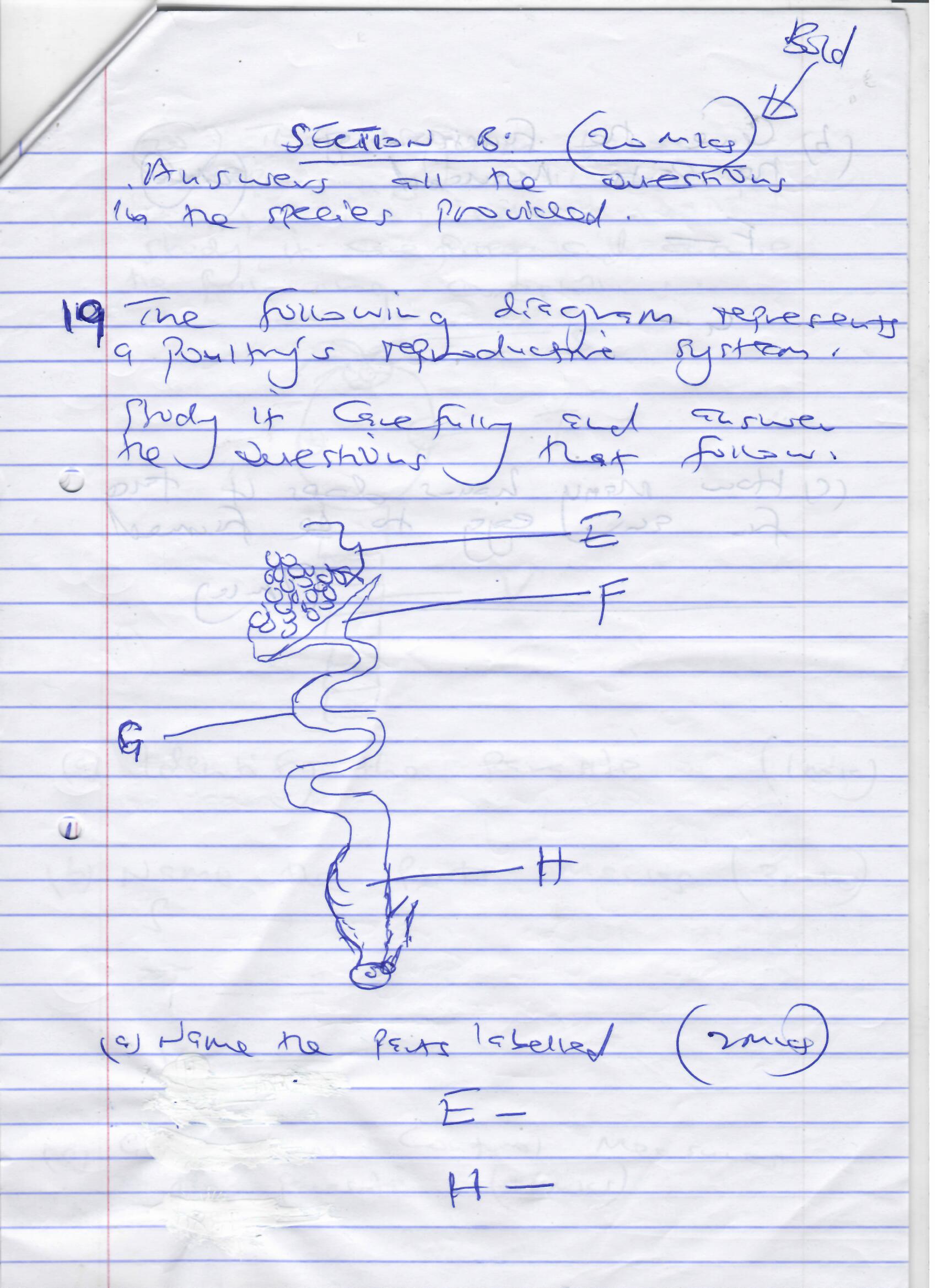 Name the parts labeled ;								(2mks)E-		ovary									H-		uterus  (accept shell gland							Give the functions of parts marked.						(2mks)F-	it’s where fertilization of the ovum takes place					G-	albumen is added									How many hours does it take for an egg to be formed.				(1mk)24 hrs.The diagram below represents an internal parasite in livestock.  Study it carefully and answer the following questions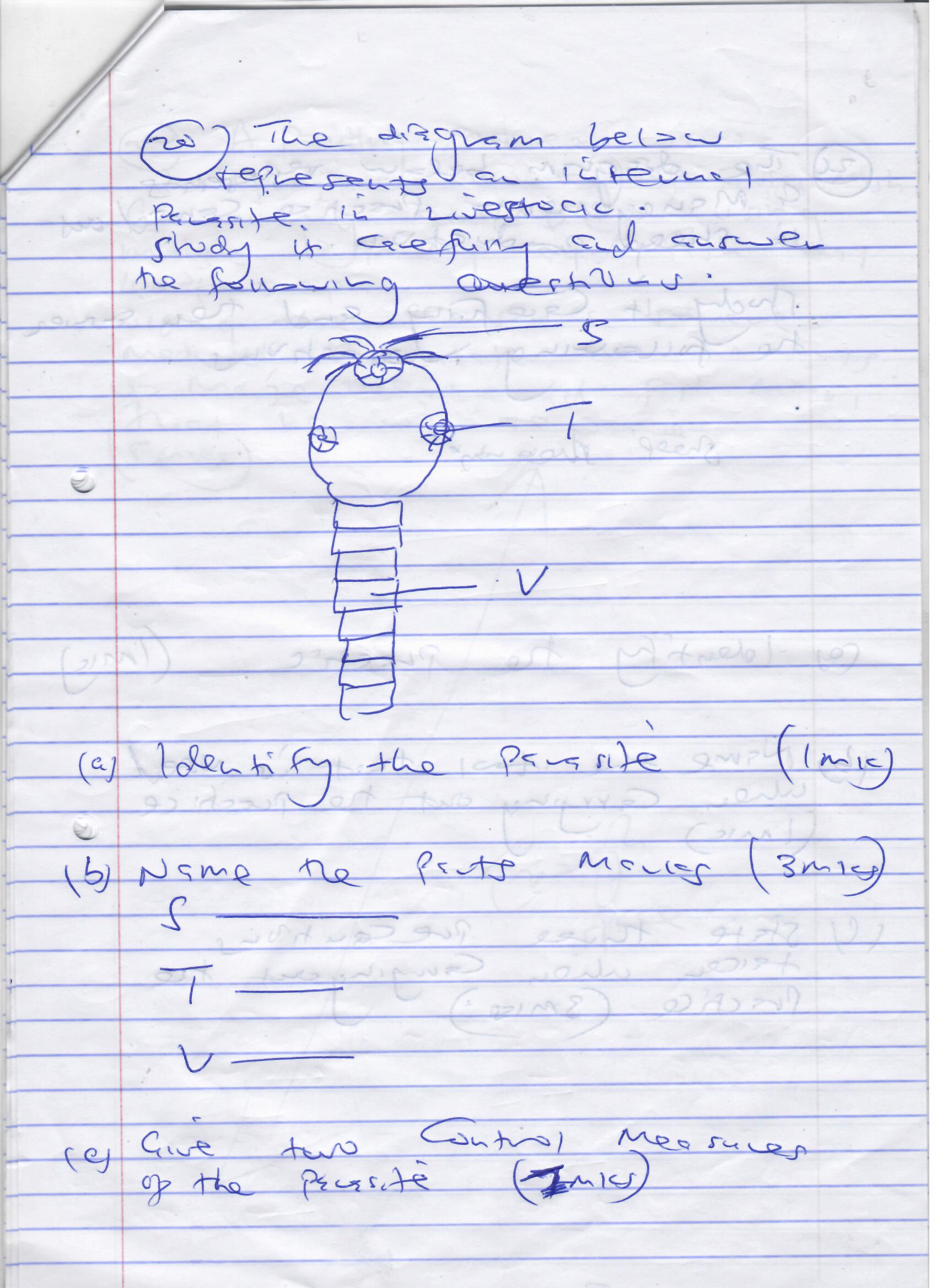 Identify the parasite.									(1mk). Tape worm ( accept Taenia sagnataName the parts marked.								(2mks)T-	suckers										V-	segment   ( accept progloltid							Give two control measures of the parasite.						(2mks)Deworming with any suitable dewormer.Keeping animal houses cleanBy practicing rotational grazingBy keeping water tough and feeding toughs cleanProper disposal of human wastesMeat inspectionProper cooking of meatAny two correct points 2 x ½ =1mk) the practice.									(1mk)sheep shearingaccept. shearingName the tool that is used when carrying out the practice .				(1mk)Wool shearsState three precautions taken when carrying out the practice.			(3mks)Avoid shearing during the cold weatherShear on a clean floor , free from grease and any type of oil.Take care not to cut the skin, testicles, udder, vulva or penis.Avoid shearing very young lambsAny three correct points 3 x 1=3mks)A poultry farmer wants to prepare 600kg of chick mash containing 20% DCP using maize 10% DCP and fish meal 40% DCP.Using the Pearson’s square method, calculate the amounts of maize meal and fish meal that he will require.									(5mks)maize 10% DCP	20 parts of maizeFish meal 40% DCP	10 parts of fish mealAmount of  maizeAmount of fish meal	Total 	= 600kg		(distribute the marks appropriately)SECTION C (40MARKS)This section consists of 3 questions.  Answer only two question(a) State five signs of heat in a dairy cow.						(5mks)- restlessness- Mounting others and standing still when mounted.-there is a slight rise in body temperature- there a slight drop of milk yields- vulva swells and becomes reddish in colour- there is a clear of slimy mucus discharge from the vulva- the cow bellows or moves frequently.				(any correct five points 5 x 1=5mks)  (b) State five advantages of cattle dip as compared to the spray race.			(5mks)Animals are completely immersed in the dip washIt is a suitable for large herds of cattleIt has low operational costsIt doesn’t require skilled labour.It does not waste acaricides.It can dip many animals at a time.Any correct five points. 5 x 1 = 5mks)(c) Give five reasons for maintaining livestock healthy.				(5mks)They give higher income due to low treatment costsThey have a productive life span that us large High productionMultiply regularlyGive high quality productsIts safe to consume their products (d) State five factors affecting the digestibility of food eaten by livestock.		(5mks)Chemical composition of foodForm in which feed is offered to the animalSpecies of energy to protein in feed.The quantity of feed already in the digestive system of the animal.(any correct five points 5 x 1=5mks)(a) Describe the body conformation features of a dairy heifer.			(8mks) Their bodies are wedge or triangular in shapeThey have a straight toplineThey have a well set apart hind quarters to allow room for their big udder.They have a large and well developed udder with large  teaty that are well shaped.They have a prominent milk veinThey have lean bodies which carry little fleshThey have a large stomach capacity that enables them to feed heavily for milk production.They are docile with mild temperament.(any correct five points 5 x 1=5points). (b) Describe coccidiosis under the following sub-headings.	I. causal agent.										(1mk)	Protozoa known as coccidian of the Eimeria species ( accept Coccidia spp.	II. Symptoms.										(6mks)DiarrheaDysentery or blood in the dungThe birds have ruffled feathersDullnessAnorexiaDropping wingsSudden death may occur.(6 x 1 = 6mks)	III. Control and treatment.								(5mks)Giving birds coccidiostats mixed in either feeds or water for drinkingIsolating the sickAvoiding wet and filthy environment Avoiding overcrowdingAvoid mixing animals.(5x1 =5mks)(a) Describe bee keeping under the following sub headings procedure of;Feeding bees.									(4mks)Feed bees with sugar made into syrup with water at ratio of 1:1Place the jar about 10 metre from the hiveClean the container regularly to avoid fermentation.(2 x 1 = 2mks)Factors to consider when siting an ApiaryAvailability of waterAvailability of flowersSheltered placeAway from noise and bad smellAway from human beings and livestock				5x1=mks)Procedure of processing honey using the heat method.				(6mks)Heat some water in a surface Put honey combs in an enamel basin or any other container which is not made of ironPut the container with honey combs on the boiling water.Heat until most of the honey meltsSeparate the melted honey from the combs by straining through any suitable strainersKeep honey in a container to cool down Remove the wax layer that may form on the surface of the honey.(6 x 1 =6mks)Importance of keeping bees.							(5mks)Production of honeyHoney and the bees wax are sold to earn incomeThey require little capital and land to keepThey are good pollinators for many cropsProduction of bee wax that is used for many purposes.(5 x 1 = 5mks)